I. ПАСПОРТ КОМПЛЕКТА ОЦЕНОЧНЫХ СРЕДСТВ  1.1. Область применения Комплект оценочных средств предназначен для оценки квалификации: «Оператор  по доочистке и обеззараживанию сточных вод(4 уровень квалификации)»Номер квалификации: 16.07400.03_________________________________________________________________________________________________________ (номер квалификации в реестре сведений о проведении независимой оценки квалификации)Профессиональный стандарт: Оператор по доочистке и обеззараживанию очищенных стоков _________________________________________________________________________________________________________Вид профессиональной деятельности: Очистка и обеззараживание сточных вод  (код 16.074)1.2. Инструменты оценки для теоретического этапа экзаменаОбщая информация по структуре заданий для теоретического этапа 
профессионального экзамена:количество заданий с выбором ответа: 72;количество заданий с открытым ответом: 1;количество заданий на установление соответствия: 4;количество заданий на установление последовательности: 4;время выполнения заданий для теоретического этапа экзамена: 1 час 50 минут1.3. Инструменты для практического этапа экзамена2. ОЦЕНОЧНЫЕ СРЕДСТВА ДЛЯ ПРОФЕССИОНАЛЬНОГО ЭКЗАМЕНА2.1 Оценочные средства для теоретического этапа профессионального экзамена Вопрос 1.Одним из наиболее эффективных способов очистки воды является обратный осмос. Что он собой представляет? Выберите правильный ответ Вопрос 2.Установите соответствие между цифрами указателей узлов и элементов на схеме смесителя с соответствующими названиями в первой графе.  Ответ запишите цифрой во вторую графу таблицы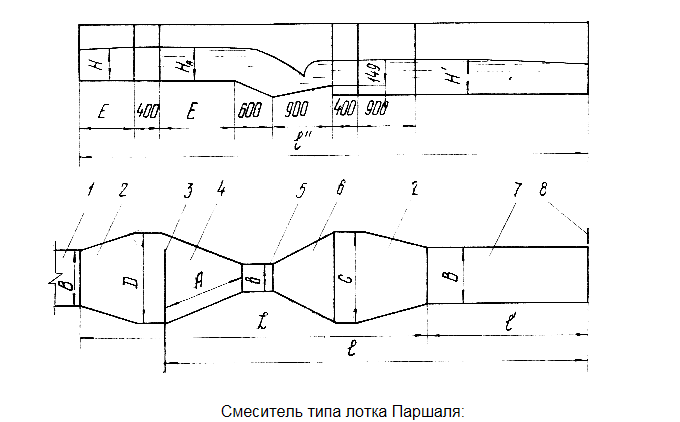 Вопрос 3.Произошло ингаляционное отравление помощника оператора парами обеззараживающего летучего химического вещества (хлора). Укажите последовательность действий оператора по оказанию первой помощи (в левой колонке проставьте цифры очередности каждого действия)Вариант соискателя формируется из случайно подбираемых заданий в соответствии со спецификацией. Всего 81 задание. Вариант соискателя содержит 40 заданий. Баллы, полученные за выполненное задание, суммируются. Максимальное количество баллов – 40. Решение о допуске к практическому этапу экзамена принимается при 
условии достижения набранной суммы баллов от 28 и более.2.2. Оценочные средства для практического этапа профессионального экзаменаУсловия выполнения задания1. Место (время) выполнения задания: экзаменационная аудитория2. Максимальное время выполнения задания: 45 мин.3. Ответ готовится в письменном виде и защищается экзаменационной комиссии. Вы можете воспользоваться должностными инструкциями в случае выполнения практического задания в реальных условиях.Положительное решение о соответствии квалификации соискателя положениям профессионального стандарта в части трудовой функции «Ведение процесса обеззараживания сточных вод с использованием инертных материалов и химических реагентов» принимается при условии демонстрации экзаменуемым знания всех производственных операций, необходимых при выполнении проверяемого трудового действия. Допускается нарушение хронологической последовательности действий, не приводящее к невозможности или ошибочному выполнению трудового действия. Выполненным считается задание, когда экзаменуемый набрал 4 и более баллов.Положительное решение о соответствии квалификации соискателя положениям профессионального стандарта в части трудовой функции «Регулирование технологического процесса доочистки сточных вод на фильтрах»  принимается при  условии демонстрации экзаменуемым знания всех производственных операций, необходимых при выполнении проверяемого трудового действия и полного соответствия должностной инструкции и инструкции по эксплуатации фильтра. Выполненным считается задание, когда экзаменуемый набрал 4 и более баллов.Практический этап экзамена считается пройденным, если экзаменуемый выполнил 3 из предложенных 4 практических заданий.Правила  обработки  результатов  профессионального экзамена и принятия решения о соответствии квалификации соискателя требованиям к  квалификации: Положительное решение о соответствии квалификации соискателя требованиям к квалификации по квалификации Оператор по доочистке и обеззараживанию сточных вод (4 уровень квалификации)__________________________________________________________________________________________(наименование квалификации)принимается при получении соискателем по совокупности положительных результатов теоретического и практического этапов экзамена__________________________________________________________________________________________ (указывается, при каких результатах выполнения задания профессиональный экзамен считается пройденным положительно)Знания, умения в соответствии с 
требованиями к квалификации, на 
соответствие которым проводится оценка квалификацииКритерии оценки квалификацииТип и 
№ задания 123ТФ В/01.4 Регулирование технологического процесса доочистки сточных вод на фильтрахЗ1 Конструктивные особенности фильтров доочистки осветленных сточных вод и правила их эксплуатации З2 Требования охраны труда, промышленной, экологической, пожарной безопасности и производственной санитарии для оператора по доочистке и обеззараживанию сточных водЗ3 Состав загрязняющих веществ в осветленных сточных водах и технология их обработки на фильтрахДихотомические 
за каждое заданиеверно – 1 балл, неверно – 0 баллов1, 2, 3, 4, 6, 52, 54, 69, 71, 72, 75, 77, 788, 10,11, 12, 13, 14, 28-30, 32, 33, 34, 41, 43, 53, 61, 625, 7, 9, 15, 31, 44, 79ТФ В/02.4 Ведение процесса обеззараживания сточных вод с использованием инертных материалов и химических реагентовЗ1 Конструктивные особенности технологического и вспомогательного оборудования обеззараживания осветленных сточных водЗ2 Свойства хлора, аммиака, фтора, сернистого газа, гидроокиси кальция, других инертных и химических материалов, используемых для обеззараживания осветленных сточных вод З3 Приемы и методы труда при выполнении работ по обеззараживанию осветленных сточных водЗ4 Способы определения концентрации химических растворовДихотомические 
за каждое заданиеверно – 1 балл, неверно – 0 баллов17, 18, 20, 65, 74, 8119, 21, 24, 25, 56, 57, 70, 7616, 42, 47, 48, 49, 60, 63, 64, 73, 8022, 23, 26, 27, 59ТФ В/03.4 Управление процессом ультрафиолетовой обработки сточных водЗ1 Регулирование процесса облучения осветленных сточных вод бактерицидными ультрафиолетовыми лампами в режиме, соответствующем требованиям технического регламентаЗ2 Контроль соответствия используемых в установках ультрафиолетовой обработки воды ламп режиму (времени) воздействия их облучения на обрабатываемую сточную водуДихотомические 
за каждое заданиеверно – 1 балл, неверно – 0 баллов35, 36, 37, 38, 39, 45, 50, 58, 66, 6740, 46, 51, 55Трудовые функции, трудовые 
действия, умения в соответствии с требованиями к квалификации, на соответствие которым 
проводится оценка 
квалификацииКритерии оценки 
квалификацииТип и 
№ задания123ТФ В/02.4 Ведение процесса обеззараживания сточных вод с использованием инертных материалов и химических реагентовТД Проверка работы автоматической системы дозирования, переключение режима с автоматического на ручной и наоборотСоответствие алгоритма и состава действий на рабочем месте требованиям:«Правил технической эксплуатации систем и сооружений коммунального водоснабжения и канализации» 
МДК 3-02.2001, утвержденных приказом Госстроя России от 
30.12.99 г. № 168СП 32.13330.2012 Свод правил «Канализация. наружные сети и сооружения»Практическое заданиеТФ В/03.4 Управление процессом ультрафиолетовой обработки сточных водТД Контроль соответствия используемых в установках ультрафиолетовой обработки воды ламп режиму (времени) воздействия их облучения на обрабатываемую сточную водуСоответствие алгоритма и состава действий на рабочем месте требованиям:«Правил технической эксплуатации систем и сооружений коммунального водоснабжения и канализации» 
МДК 3-02.2001, утвержденных приказом Госстроя России от 
30.12.99 г. № 168; МУ 2.1.5.732-99 «Санитарно-эпидемиологичес-кий надзор за обеззараживанием сточных вод ультрафиолетовым излучением»; МУК 4.3.2030-05 «Санитарно-вирусологический контроль эффективности обеззараживания питьевых и сточных вод УФ облучением»;СП 32.13330.2012 Свод правил «Канализация. наружные сети и сооружения»Практическое заданиеТФ В/01.4 Регулирование технологического процесса доочистки сточных вод на фильтрахТД Выполнение вспомогательных работ при взятии проб для лабораторно-производственного контроля очистки сточных водПолнота действий и хронологическая последовательность операций при взятии проб, выборе пробоотборника, места взятия проб, оформлении документов о пробе, записи в журнал, хранения и транспортировки пробы, соответствие требованиям:- Правил осуществления контроля состава и свойств сточных вод, утвержденных постановлением Правительства РФ от 22 мая 2020 г. 
№ 728 Практическое заданиеТФ В/01.4 Регулирование технологического процесса доочистки сточных вод на фильтрахТД Очистка межзонного пространства фильтров и лотков от осадка и ликвидация заболоченности поверхности фильтровДемонстрация практического выполнения ТФ, знание мест очистки, глубины (полноты) охвата очистки межзонного пространства и расположения лотков. Полнота и хронологическая последовательность операций при очистке в соответствии с требованиями :«Правил технической эксплуатации систем и сооружений коммунального водоснабжения и канализации»;СНиП 2.04.03-85; с требованиями типовой должностной инструкции и инструкции по эксплуатации конкретной конструкции (марок) фильтра.Практическое задание1Процесс прохождения молекул воды через полупроницаемую мембрану из более концентрированного раствора в менее концентрированный под воздействием давления, превышающего осмотическое2Процесс прохождения примесей через полупроницаемую мембрану из менее концентрированного раствора в более концентрированный под воздействием давления воды3Технологический процесс опреснения морской воды путем выпарки соли и последующей конденсации паров воды4Процесс выравнивания концентрации примесей в соседствующих растворахУзлы и элементы смесителяПозиция на рисункеподводящий раструботводящий лотокподводящий лотокствор полного смешенияотводящий раструбпереходгорловинатрубопровод   хлорной воды№ действия по порядку от начального до конечного Действие оператора Вызвать скорую помощьВывести или вынести пострадавшего  из зараженной, загазованной зоны, обеспечить покойПромыть глаза, нос и рот раствором соды. Дать питье: тёплое молоко с боржоми или содой, кофеОсвободить дыхательные пути, дать вдохнуть распыленного раствора питьевой содыПрименить СИЗ для защиты от паров химического веществаЗАДАНИЕ НА ВЫПОЛНЕНИЕ ТРУДОВЫХ ФУНКЦИЙ, ТРУДОВЫХ 
ДЕЙСТВИЙ В РЕАЛЬНЫХ ИЛИ МОДЕЛЬНЫХ УСЛОВИЯХТиповое задание № 1 Перечислить  состав узлов автоматической системы дозирования жидкого реагента. Описать состав операций, требуемых от оператора для обеспечения работы автоматической системы дозирования в двух режимах (автоматическом и ручном) и для переключения режимов.Описать и реализовать алгоритм выполнения операций, требуемых от оператора при проверке, штатной работе и переключении режима работы автоматической системы дозирования на ручной и наоборот.